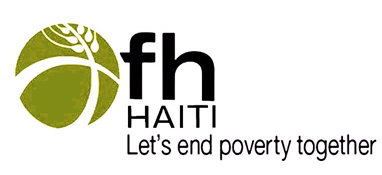 Appel d’offre pour l’acquisition de 9300 sacs scolairesIntroductionFood for the Hungry accompagne les églises, les dirigeants et les familles dans leurs efforts à surmonter toutes formes de pauvreté humaine.  Cet accompagnement est possible grâce à son programme de parrainage qui lui permet d’intervenir dans des communautés assez difficiles où elle oeuvre  dans divers secteurs tels que l’agriculture, la santé et l’éducation. L’une des activités de l’organisation consiste à distribuer des kits scolaires aux enfants inscrits dans le programme de parrainage.  Dans le cadre de cette activité, l’organisation lance un appel d’offres pour l’acquisition de 9300 sacs à dos pour les enfants actuellement inscrits dans ce programme, pour alléger les parents en vue de la prochaine rentrée scolaire.Objectifs de l’appel1. Objectif généralL’objectif général des Termes de Référence est de trouver un fournisseur capable de fournir neuf mille trois cents (9,300) sacs scolaires pour les bénéficiaires de notre programme de parrainage.Description de Taches : Condition spécifiques des fournisseurs. Dans le cadre de cette activité nous cherchons un fournisseur capable de :Fournir un nombre de neuf mille trois cents (9,300) sacs à dos selon les spécificités suivantes:Dimension : 15 pouces – L29.0 x H44.0 x P13.0 cm Couleur : bleu foncéFermeture glissièreUne poche extérieure sur laquelle est imprimé le logo de FH Haïti Bretelles matelasséesDoublure intérieure pouvant garder les effets à l’abri de la pluie et de l’humiditéLivraison des sacs à dos.Le fournisseur sélectionné dans le cadre de cet appel d’offre doit avoir ses moyens logistiques pour délivrer les sacs  au Bureau de la FH suivant la modalité qui sera définie dans le contrat. Il devra être en mesure de terminer avec la livraison dans un délai ne dépassant pas vingt-deux (22) jours à compter de la date de signature du contrat.Profil de la firme ou du groupe de consultant : Qualifications et Expérience du fournisseur.Le fournisseur doit être une institution reconnue et menant les activités dans cette industrie  depuis plus de 3 ans. Il doit posséder également un bureau de fonctionnement et doit être  muni d’une patente valide émanée par la DGI. Dans le cas où le fournisseur ne respecte pas ces conditions, Food for the Hungry se réserve le droit d’exclure son offre.Contenu de l’offreL’offre doit contenir :• Le Curriculum Vitae à jour du de l’entreprise/fournisseur indiquant les années totales d’expérience et expliquant ses expériences avec les institutions nationales et internationales avec des preuves à l’appui, y compris une copie des documents administratifs conformes de l’entreprise (certificat de patente, NIF, etc). • Une offre technique expliquant les caractéristiques du sac que le fournisseur peut offrir avec le modèle proposé à l’appui – Il est impératif de mentionner la matière utilisée. • Une offre financière expliquant le cout unitaire et le coût total des sacs en dollars américains (USD). L’Offre est tout coût et toute taxe inclus. Food for the Hungry ne sera à la charge d’aucune obligation fiscale. Critères de sélectionL’Offre gagnante sera sélectionnée sur la base des critères suivant : Qualité technique, prix, conformité légale, capacité de fournir la quantité de sacs exprimée dans l’offre.Dossier d'appel d'offresDate et lieu de dépôt des dossiersLes offres doivent être remises, sous plis cacheté, au plus tard le 5 avril 2017 à 4 :00 PMA la réception du bureau de Food for the Hungry au2, Ruelle Morency, Puits BlainPétion-Ville, HaïtiPour toute question liée à ces termes de référence, veuillez contacter Melle Vayola Palomino au 2811-0557 de 9:00 AM 4:00 PM